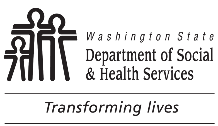 AGING AND LONG-TERM SERVICES ADMINSITRATION (ALTSA)HOME AND COMMUNITY SERVICES (HCS)Nursing Services Activity Reportfor AAAsAGING AND LONG-TERM SERVICES ADMINSITRATION (ALTSA)HOME AND COMMUNITY SERVICES (HCS)Nursing Services Activity Reportfor AAAsAGING AND LONG-TERM SERVICES ADMINSITRATION (ALTSA)HOME AND COMMUNITY SERVICES (HCS)Nursing Services Activity Reportfor AAAsAGING AND LONG-TERM SERVICES ADMINSITRATION (ALTSA)HOME AND COMMUNITY SERVICES (HCS)Nursing Services Activity Reportfor AAAsAGING AND LONG-TERM SERVICES ADMINSITRATION (ALTSA)HOME AND COMMUNITY SERVICES (HCS)Nursing Services Activity Reportfor AAAsPSA NUMBERPSA NUMBERAGING AND LONG-TERM SERVICES ADMINSITRATION (ALTSA)HOME AND COMMUNITY SERVICES (HCS)Nursing Services Activity Reportfor AAAsAGING AND LONG-TERM SERVICES ADMINSITRATION (ALTSA)HOME AND COMMUNITY SERVICES (HCS)Nursing Services Activity Reportfor AAAsAGING AND LONG-TERM SERVICES ADMINSITRATION (ALTSA)HOME AND COMMUNITY SERVICES (HCS)Nursing Services Activity Reportfor AAAsAGING AND LONG-TERM SERVICES ADMINSITRATION (ALTSA)HOME AND COMMUNITY SERVICES (HCS)Nursing Services Activity Reportfor AAAsAGING AND LONG-TERM SERVICES ADMINSITRATION (ALTSA)HOME AND COMMUNITY SERVICES (HCS)Nursing Services Activity Reportfor AAAsREPORTING PERIODREPORTING PERIODNAME OF AAANAME OF AAANAME OF AAANAME OF AAANAME OF AAANAME OF AAANAME OF AAANAME OF AAANAME OF AAAAAADDADDAHCSHCSHCSIn-HomeIn-HomeResidentialIn-HomeIn-HomeResidentialClientsClientsClientsClientsClientsClientsClientsClientsClientsNumber per periodNumber per periodNumber per periodYTDYTDYTDContactsContactsContactsContactsContactsContactsContactsContactsContactsNumber per periodNumber per periodNumber per periodYTDYTDYTDHoursHoursHoursHoursHoursHoursHoursHoursHoursNumber per periodNumber per periodNumber per periodYTDYTDYTDMINUTESTENTHSTENTHS1 - 6.1.17 - 12.2.213 - 18.3.319 - 24.4.425 - 30.5.531 - 36.6.637 - 42.7.743 - 48.8.849 - 54.9.955 - 601.0 hours1.0 hoursSend report to Lauren Palm, Administrative Assistant via email by the 15th of the following month:PalmL@dshs.wa.govPhone (360) 725-2411Send report to Lauren Palm, Administrative Assistant via email by the 15th of the following month:PalmL@dshs.wa.govPhone (360) 725-2411Send report to Lauren Palm, Administrative Assistant via email by the 15th of the following month:PalmL@dshs.wa.govPhone (360) 725-2411Send report to Lauren Palm, Administrative Assistant via email by the 15th of the following month:PalmL@dshs.wa.govPhone (360) 725-2411Send report to Lauren Palm, Administrative Assistant via email by the 15th of the following month:PalmL@dshs.wa.govPhone (360) 725-2411Send report to Lauren Palm, Administrative Assistant via email by the 15th of the following month:PalmL@dshs.wa.govPhone (360) 725-2411Send report to Lauren Palm, Administrative Assistant via email by the 15th of the following month:PalmL@dshs.wa.govPhone (360) 725-2411Send report to Lauren Palm, Administrative Assistant via email by the 15th of the following month:PalmL@dshs.wa.govPhone (360) 725-2411Send report to Lauren Palm, Administrative Assistant via email by the 15th of the following month:PalmL@dshs.wa.govPhone (360) 725-2411